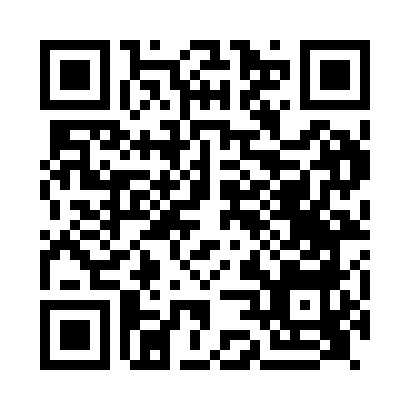 Prayer times for Lochboisdale, Western Isles, UKMon 1 Jul 2024 - Wed 31 Jul 2024High Latitude Method: Angle Based RulePrayer Calculation Method: Islamic Society of North AmericaAsar Calculation Method: HanafiPrayer times provided by https://www.salahtimes.comDateDayFajrSunriseDhuhrAsrMaghribIsha1Mon3:064:391:337:2410:2712:002Tue3:074:401:337:2310:2712:003Wed3:074:411:347:2310:2612:004Thu3:084:421:347:2310:2511:595Fri3:084:431:347:2310:2411:596Sat3:094:441:347:2210:2311:597Sun3:104:461:347:2210:2311:588Mon3:104:471:347:2210:2211:589Tue3:114:481:357:2110:2011:5710Wed3:124:491:357:2110:1911:5711Thu3:134:511:357:2010:1811:5612Fri3:144:521:357:2010:1711:5613Sat3:144:541:357:1910:1611:5514Sun3:154:551:357:1810:1411:5515Mon3:164:571:357:1810:1311:5416Tue3:174:591:357:1710:1111:5317Wed3:185:001:367:1610:1011:5318Thu3:195:021:367:1610:0811:5219Fri3:195:041:367:1510:0711:5120Sat3:205:051:367:1410:0511:5021Sun3:215:071:367:1310:0311:4922Mon3:225:091:367:1210:0211:4823Tue3:235:111:367:1110:0011:4824Wed3:245:131:367:109:5811:4725Thu3:255:151:367:099:5611:4626Fri3:265:161:367:089:5411:4527Sat3:275:181:367:079:5211:4428Sun3:285:201:367:069:5011:4329Mon3:295:221:367:059:4811:4230Tue3:305:241:367:049:4611:4131Wed3:315:261:367:029:4411:40